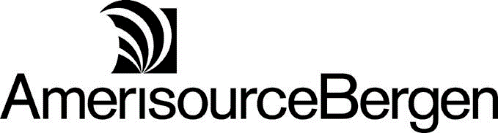 849 Response to Product Transfer Account AdjustmentFunctional Group ID=CFIntroduction:This Draft Standard for Trial Use contains the format and establishes the data contents of the Response to Product Transfer Account Adjustment Transaction Set (849) for use within the context of an Electronic Data Interchange () environment. The transaction set can be used to transmit a detailed or summary response to a party requesting an accounting adjustment relating to a pre-authorized product transfer.Notes:Heading:Page	Pos.	Seg.		Req.		Loop	Notes andNo.	No.	ID	Name	Des.	Max.Use	Repeat	Comments	Summary:Page	Pos.	Seg.		Req.		Loop	Notes andNo.	No.	ID	Name	Des.	Max.Use	Repeat	Comments	Transaction Set Notes1.	A number of line items (CTT01) is the accumulation of the number of CON segments. If used, hash total (CTT02) is the sum of the quantities (QTY02) for each QTY segment.2.	The AMT segment is to be used only in cases where the amount cannot be puted from other detail.	Segment:	ST Transaction Set Header	Position:	010	:	Level:	Heading	Usage:	Mandatory	Max Use:	1Data Element Summary	Ref.	Data		Des.	Element	Name	Attributes	Segment:	BRC Beginning Segment for Response to Product Transfer Account Adjustment	Position:	020	:	Level:	Heading	Usage:	Mandatory	Max Use:	1Data Element Summary	Ref.	Data		Des.	Element	Name	Attributes	Segment:	REF Reference Identification	Position:	045	:	Level:	Heading	Usage:	Mandatory	Max Use:	1Data Element Summary	Ref.	Data		Des.	Element	Name	Attributes	Segment:	REF Reference Identification	Position:	050	:	Level:	Heading	Usage:	Optional	Max Use:	12Data Element Summary	Ref.	Data		Des.	Element	Name	Attributes	Segment:	N1 Distributor Name (AmerisourceBergen)	Position:	075	:	N1        Mandatory	Level:	Heading	Usage:	Mandatory	Max Use:	1Data Element Summary	Ref.	Data		Des.	Element	Name	Attributes	Segment:	N1 Vendor Name	Position:	080	:	N1        Mandatory	Level:	Heading	Usage:	Mandatory	Max Use:	1Data Element Summary	Ref.	Data		Des.	Element	Name	Attributes	Segment:	CTT Transaction Totals	Position:	010	:	Level:	Summary	Usage:	Mandatory	Max Use:	1Data Element Summary	Ref.	Data		Des.	Element	Name	Attributes	Segment:	AMT Submitted Chargeback Claim Amount	Position:	015	:	Level:	Summary	Usage:	Mandatory	Max Use:	1Data Element Summary	Ref.	Data		Des.	Element	Name	Attributes	Segment:	AMT Net Adjustment Amount	Position:	020	:	Level:	Summary	Usage:	Optional	Max Use:	5Data Element Summary	Ref.	Data		Des.	Element	Name	Attributes	Segment:	AMT Adjusted Chargeback Claim Amount	Position:	025	:	Level:	Summary	Usage:	Mandatory	Max Use:	1Data Element Summary	Ref.	Data		Des.	Element	Name	Attributes	Segment:	SE Transaction Set Trailer	Position:	030	:	Level:	Summary	Usage:	Mandatory	Max Use:	1Data Element Summary	Ref.	Data		Des.	Element	Name	AttributesSAMPLE DATA849 RECONCILIATIONWITHOUT ERRORSST|849|0001~BRC|00|20110415|CM|98765432~REF|AM|61111234567~N1|DB||11|RA0210409~N1|SU|VENDOR NAME|11|BB1234567~CTT|0~AMT|S|4.69~AMT|NA|0~AMT|A|4.69~SE|10|0001~Vendor Inbound Chargeback Reconciliation Without Errors For Map 01 Version 4010Note:  AmerisourceBergen requires the 849 even when the trading partner agrees with the chargeback that was sent.2010STTransaction Set HeaderM13020BRCBeginning Segment for Response to Product Transfer Account AdjustmentM14045REFReference IdentificationM15050REFReference IdentificationO12 ID - N116075N1Distributor Name (AmerisourceBergen)M1 ID - N1507080N1Vendor NameM18010CTTTransaction TotalsM1n19015AMTSubmitted Chargeback Claim AmountM110020AMTNet Adjustment AmountO5n21025AMTAdjusted Chargeback Claim AmountM19030SETransaction Set TrailerM1Notes:Example: ST|849|0001~MST01143Transaction Set Identifier CodeTransaction Set Identifier CodeTransaction Set Identifier CodeTransaction Set Identifier CodeMID 3/3ID 3/3Code uniquely identifying a Transaction SetCode uniquely identifying a Transaction SetCode uniquely identifying a Transaction SetCode uniquely identifying a Transaction SetCode uniquely identifying a Transaction SetCode uniquely identifying a Transaction SetCode uniquely identifying a Transaction Set849Response to Product Transfer Account AdjustmentResponse to Product Transfer Account AdjustmentResponse to Product Transfer Account AdjustmentResponse to Product Transfer Account AdjustmentMST02329Transaction Set Control NumberTransaction Set Control NumberTransaction Set Control NumberTransaction Set Control NumberMAN 4/9AN 4/9Identifying control number that must be unique within the transaction set functional group assigned by the originator for a transaction setIdentifying control number that must be unique within the transaction set functional group assigned by the originator for a transaction setIdentifying control number that must be unique within the transaction set functional group assigned by the originator for a transaction setIdentifying control number that must be unique within the transaction set functional group assigned by the originator for a transaction setIdentifying control number that must be unique within the transaction set functional group assigned by the originator for a transaction setIdentifying control number that must be unique within the transaction set functional group assigned by the originator for a transaction setIdentifying control number that must be unique within the transaction set functional group assigned by the originator for a transaction setThis is a sequential control number. It should be the same as the 'SE02'This is a sequential control number. It should be the same as the 'SE02'This is a sequential control number. It should be the same as the 'SE02'This is a sequential control number. It should be the same as the 'SE02'This is a sequential control number. It should be the same as the 'SE02'This is a sequential control number. It should be the same as the 'SE02'This is a sequential control number. It should be the same as the 'SE02'Notes:Example: BRC|00|20110415|CM|98765432~MBRC01353Transaction Set Purpose CodeTransaction Set Purpose CodeTransaction Set Purpose CodeTransaction Set Purpose CodeMID 2/2ID 2/2Code identifying purpose of the transaction setCode identifying purpose of the transaction setCode identifying purpose of the transaction setCode identifying purpose of the transaction setCode identifying purpose of the transaction setCode identifying purpose of the transaction setCode identifying purpose of the transaction set00OriginalOriginalOriginalOriginalMBRC02373DateDateDateDateMDT 8/8DT 8/8Date expressed as CCYYMMDDDate expressed as CCYYMMDDDate expressed as CCYYMMDDDate expressed as CCYYMMDDDate expressed as CCYYMMDDDate expressed as CCYYMMDDDate expressed as CCYYMMDDProcessing DateProcessing DateProcessing DateProcessing DateProcessing DateProcessing DateProcessing DateMBRC03128Reference Identification QualifierReference Identification QualifierReference Identification QualifierReference Identification QualifierMID 2/3ID 2/3Code qualifying the Reference IdentificationCode qualifying the Reference IdentificationCode qualifying the Reference IdentificationCode qualifying the Reference IdentificationCode qualifying the Reference IdentificationCode qualifying the Reference IdentificationCode qualifying the Reference IdentificationCMBuyer's Credit MemoBuyer's Credit MemoBuyer's Credit MemoBuyer's Credit MemoMBRC04127Reference IdentificationReference IdentificationReference IdentificationReference IdentificationMAN 1/30AN 1/30Reference information as defined for a particular Transaction Set or as specified by the Reference Identification QualifierReference information as defined for a particular Transaction Set or as specified by the Reference Identification QualifierReference information as defined for a particular Transaction Set or as specified by the Reference Identification QualifierReference information as defined for a particular Transaction Set or as specified by the Reference Identification QualifierReference information as defined for a particular Transaction Set or as specified by the Reference Identification QualifierReference information as defined for a particular Transaction Set or as specified by the Reference Identification QualifierReference information as defined for a particular Transaction Set or as specified by the Reference Identification QualifierVendors Credit Memo Number. This is the number that we send on the check.Vendors Credit Memo Number. This is the number that we send on the check.Vendors Credit Memo Number. This is the number that we send on the check.Vendors Credit Memo Number. This is the number that we send on the check.Vendors Credit Memo Number. This is the number that we send on the check.Vendors Credit Memo Number. This is the number that we send on the check.Vendors Credit Memo Number. This is the number that we send on the check.Notes:Example: REF|AM|61111234567~This REF segment at the Header Level is required from the manufacturer to provide the adjustment memo (chargeback) number from an original chargeback or the resubmit number from a chargeback resubmission. REF01 and REF02 must be present.MREF01128Reference Identification QualifierReference Identification QualifierReference Identification QualifierReference Identification QualifierMID 2/3ID 2/3Code qualifying the Reference IdentificationCode qualifying the Reference IdentificationCode qualifying the Reference IdentificationCode qualifying the Reference IdentificationCode qualifying the Reference IdentificationCode qualifying the Reference IdentificationCode qualifying the Reference IdentificationAMAdjustment Memo (Charge Back)Adjustment Memo (Charge Back)Adjustment Memo (Charge Back)Adjustment Memo (Charge Back)MREF02127Reference IdentificationReference IdentificationReference IdentificationReference IdentificationMAN 1/30AN 1/30Reference information as defined for a particular Transaction Set or as specified by the Reference Identification QualifierReference information as defined for a particular Transaction Set or as specified by the Reference Identification QualifierReference information as defined for a particular Transaction Set or as specified by the Reference Identification QualifierReference information as defined for a particular Transaction Set or as specified by the Reference Identification QualifierReference information as defined for a particular Transaction Set or as specified by the Reference Identification QualifierReference information as defined for a particular Transaction Set or as specified by the Reference Identification QualifierReference information as defined for a particular Transaction Set or as specified by the Reference Identification QualifierThe ABC Chargeback Debit Memo Number should appear in the REF02 with REF01 has a value of 'AM'.    This is sent in the BAA Segment, Element 05 when the chargeback is sent in version 4010.The ABC Chargeback Debit Memo Number should appear in the REF02 with REF01 has a value of 'AM'.    This is sent in the BAA Segment, Element 05 when the chargeback is sent in version 4010.The ABC Chargeback Debit Memo Number should appear in the REF02 with REF01 has a value of 'AM'.    This is sent in the BAA Segment, Element 05 when the chargeback is sent in version 4010.The ABC Chargeback Debit Memo Number should appear in the REF02 with REF01 has a value of 'AM'.    This is sent in the BAA Segment, Element 05 when the chargeback is sent in version 4010.The ABC Chargeback Debit Memo Number should appear in the REF02 with REF01 has a value of 'AM'.    This is sent in the BAA Segment, Element 05 when the chargeback is sent in version 4010.The ABC Chargeback Debit Memo Number should appear in the REF02 with REF01 has a value of 'AM'.    This is sent in the BAA Segment, Element 05 when the chargeback is sent in version 4010.The ABC Chargeback Debit Memo Number should appear in the REF02 with REF01 has a value of 'AM'.    This is sent in the BAA Segment, Element 05 when the chargeback is sent in version 4010.Notes:Example: REF|ZZ|1~ABC prefers to receive this REF segment.   It will contain the number of items sent on the original chargeback.MREF01128Reference Identification QualifierReference Identification QualifierReference Identification QualifierReference Identification QualifierMID 2/3ID 2/3Code qualifying the Reference IdentificationCode qualifying the Reference IdentificationCode qualifying the Reference IdentificationCode qualifying the Reference IdentificationCode qualifying the Reference IdentificationCode qualifying the Reference IdentificationCode qualifying the Reference IdentificationZZMutually DefinedMutually DefinedMutually DefinedMutually DefinedMREF02127Reference IdentificationReference IdentificationReference IdentificationReference IdentificationMAN 1/30AN 1/30Reference information as defined for a particular Transaction Set or as specified by the Reference Identification QualifierReference information as defined for a particular Transaction Set or as specified by the Reference Identification QualifierReference information as defined for a particular Transaction Set or as specified by the Reference Identification QualifierReference information as defined for a particular Transaction Set or as specified by the Reference Identification QualifierReference information as defined for a particular Transaction Set or as specified by the Reference Identification QualifierReference information as defined for a particular Transaction Set or as specified by the Reference Identification QualifierReference information as defined for a particular Transaction Set or as specified by the Reference Identification QualifierThe number of line items AmerisourceBergen sent on the chargeback should appear in the REF02 when the REF01 has a value of 'ZZ'.  This is sent in the CTT Segment, Element 01 when the chargeback is sent in version 4010.The number of line items AmerisourceBergen sent on the chargeback should appear in the REF02 when the REF01 has a value of 'ZZ'.  This is sent in the CTT Segment, Element 01 when the chargeback is sent in version 4010.The number of line items AmerisourceBergen sent on the chargeback should appear in the REF02 when the REF01 has a value of 'ZZ'.  This is sent in the CTT Segment, Element 01 when the chargeback is sent in version 4010.The number of line items AmerisourceBergen sent on the chargeback should appear in the REF02 when the REF01 has a value of 'ZZ'.  This is sent in the CTT Segment, Element 01 when the chargeback is sent in version 4010.The number of line items AmerisourceBergen sent on the chargeback should appear in the REF02 when the REF01 has a value of 'ZZ'.  This is sent in the CTT Segment, Element 01 when the chargeback is sent in version 4010.The number of line items AmerisourceBergen sent on the chargeback should appear in the REF02 when the REF01 has a value of 'ZZ'.  This is sent in the CTT Segment, Element 01 when the chargeback is sent in version 4010.The number of line items AmerisourceBergen sent on the chargeback should appear in the REF02 when the REF01 has a value of 'ZZ'.  This is sent in the CTT Segment, Element 01 when the chargeback is sent in version 4010.Notes:Example: N1|DB||11|RA0210409~This N1 at the Header Level is required to identify the wholesaler involved in a chargeback reconciliation. N101, N103, and N104 must be present.MN10198Entity Identifier CodeEntity Identifier CodeEntity Identifier CodeEntity Identifier CodeMID 2/3ID 2/3Code identifying an organizational entity, a physical location, property or an individualCode identifying an organizational entity, a physical location, property or an individualCode identifying an organizational entity, a physical location, property or an individualCode identifying an organizational entity, a physical location, property or an individualCode identifying an organizational entity, a physical location, property or an individualCode identifying an organizational entity, a physical location, property or an individualCode identifying an organizational entity, a physical location, property or an individualDBDistributor BranchDistributor BranchDistributor BranchDistributor BranchDSDistributorDistributorDistributorDistributorMN10366Identification Code QualifierIdentification Code QualifierIdentification Code QualifierIdentification Code QualifierMID 1/2ID 1/2The code designating the system/method of code structure used for Identification Code (67)The code designating the system/method of code structure used for Identification Code (67)The code designating the system/method of code structure used for Identification Code (67)The code designating the system/method of code structure used for Identification Code (67)The code designating the system/method of code structure used for Identification Code (67)The code designating the system/method of code structure used for Identification Code (67)The code designating the system/method of code structure used for Identification Code (67)11Drug Enforcement Administration (DEA)Drug Enforcement Administration (DEA)Drug Enforcement Administration (DEA)Drug Enforcement Administration (DEA)MN10467Identification CodeIdentification CodeIdentification CodeIdentification CodeMAN 2/80AN 2/80Code identifying a party or other codeCode identifying a party or other codeCode identifying a party or other codeCode identifying a party or other codeCode identifying a party or other codeCode identifying a party or other codeCode identifying a party or other codeThe Division DEA Number should appear in the N1 Segment,  Element 04 when the N101 has a value of 'DB' or 'DS'. This is sent in the Chargeback in the N1 Segment, Element 04 when the chargeback in sent in version 4010. The Division DEA Number should appear in the N1 Segment,  Element 04 when the N101 has a value of 'DB' or 'DS'. This is sent in the Chargeback in the N1 Segment, Element 04 when the chargeback in sent in version 4010. The Division DEA Number should appear in the N1 Segment,  Element 04 when the N101 has a value of 'DB' or 'DS'. This is sent in the Chargeback in the N1 Segment, Element 04 when the chargeback in sent in version 4010. The Division DEA Number should appear in the N1 Segment,  Element 04 when the N101 has a value of 'DB' or 'DS'. This is sent in the Chargeback in the N1 Segment, Element 04 when the chargeback in sent in version 4010. The Division DEA Number should appear in the N1 Segment,  Element 04 when the N101 has a value of 'DB' or 'DS'. This is sent in the Chargeback in the N1 Segment, Element 04 when the chargeback in sent in version 4010. The Division DEA Number should appear in the N1 Segment,  Element 04 when the N101 has a value of 'DB' or 'DS'. This is sent in the Chargeback in the N1 Segment, Element 04 when the chargeback in sent in version 4010. The Division DEA Number should appear in the N1 Segment,  Element 04 when the N101 has a value of 'DB' or 'DS'. This is sent in the Chargeback in the N1 Segment, Element 04 when the chargeback in sent in version 4010. Notes:Example: N1|SU|VENDOR NAME|11|BB1234567~This N1 at the Header Level is required to identify the vendor/manufacturer involved in a chargeback reconciliation. N101, N102,  N103, and N104 must be present.MN10198Entity Identifier CodeEntity Identifier CodeEntity Identifier CodeEntity Identifier CodeMID 2/3ID 2/3Code identifying an organizational entity, a physical location, property or an individualCode identifying an organizational entity, a physical location, property or an individualCode identifying an organizational entity, a physical location, property or an individualCode identifying an organizational entity, a physical location, property or an individualCode identifying an organizational entity, a physical location, property or an individualCode identifying an organizational entity, a physical location, property or an individualCode identifying an organizational entity, a physical location, property or an individualMFManufacturer of GoodsManufacturer of GoodsManufacturer of GoodsManufacturer of GoodsSUSupplier/ManufacturerSupplier/ManufacturerSupplier/ManufacturerSupplier/ManufacturerMN10293Vendor NameVendor NameVendor NameVendor NameMAN 1/60AN 1/60Free-form nameFree-form nameFree-form nameFree-form nameFree-form nameFree-form nameFree-form nameMN10366Identification Code QualifierIdentification Code QualifierIdentification Code QualifierIdentification Code QualifierMID 1/2ID 1/2The code designating the system/method of code structure used for Identification Code (67)The code designating the system/method of code structure used for Identification Code (67)The code designating the system/method of code structure used for Identification Code (67)The code designating the system/method of code structure used for Identification Code (67)The code designating the system/method of code structure used for Identification Code (67)The code designating the system/method of code structure used for Identification Code (67)The code designating the system/method of code structure used for Identification Code (67)1D-U-N-S Number, Dun & BradstreetD-U-N-S Number, Dun & BradstreetD-U-N-S Number, Dun & BradstreetD-U-N-S Number, Dun & Bradstreet11Drug Enforcement Administration (DEA)Drug Enforcement Administration (DEA)Drug Enforcement Administration (DEA)Drug Enforcement Administration (DEA)21Health Industry Number (HIN)Health Industry Number (HIN)Health Industry Number (HIN)Health Industry Number (HIN)MN10467Identification CodeIdentification CodeIdentification CodeIdentification CodeMAN 2/80AN 2/80Code identifying a party or other codeCode identifying a party or other codeCode identifying a party or other codeCode identifying a party or other codeCode identifying a party or other codeCode identifying a party or other codeCode identifying a party or other codeDEA or HIN NumberDEA or HIN NumberDEA or HIN NumberDEA or HIN NumberDEA or HIN NumberDEA or HIN NumberDEA or HIN NumberNotes:Example: CTT|0~MCTT01354Number of Line ItemsMN0 1/6N0 1/6Total number of line items in the transaction setTotal number of line items in the transaction setTotal number of line items in the transaction setTotal number of line items in the transaction setCTT01 should have a value of zero for a Chargeback Reconciliation without errors.CTT01 should have a value of zero for a Chargeback Reconciliation without errors.CTT01 should have a value of zero for a Chargeback Reconciliation without errors.CTT01 should have a value of zero for a Chargeback Reconciliation without errors.Notes:Example: AMT|S|4.69~MAMT01522Amount Qualifier CodeAmount Qualifier CodeAmount Qualifier CodeAmount Qualifier CodeMID 1/3ID 1/3Code to qualify the amountCode to qualify the amountCode to qualify the amountCode to qualify the amountCode to qualify the amountCode to qualify the amountCode to qualify the amountSSubmitted Chargeback Claim AmountSubmitted Chargeback Claim AmountSubmitted Chargeback Claim AmountSubmitted Chargeback Claim AmountMAMT02782Monetary AmountMonetary AmountMonetary AmountMonetary AmountMR 1/18R 1/18Monetary amountMonetary amountMonetary amountMonetary amountMonetary amountMonetary amountMonetary amountThis is sent in the AMT Segment, Element 02 when the chargeback is sent in version 4010.This is sent in the AMT Segment, Element 02 when the chargeback is sent in version 4010.This is sent in the AMT Segment, Element 02 when the chargeback is sent in version 4010.This is sent in the AMT Segment, Element 02 when the chargeback is sent in version 4010.This is sent in the AMT Segment, Element 02 when the chargeback is sent in version 4010.This is sent in the AMT Segment, Element 02 when the chargeback is sent in version 4010.This is sent in the AMT Segment, Element 02 when the chargeback is sent in version 4010.Notes:Example: AMT|NA|0~MAMT01522Amount Qualifier CodeAmount Qualifier CodeAmount Qualifier CodeAmount Qualifier CodeMID 1/3ID 1/3Code to qualify amountCode to qualify amountCode to qualify amountCode to qualify amountCode to qualify amountCode to qualify amountCode to qualify amountNANet AdjustmentNet AdjustmentNet AdjustmentNet AdjustmentMAMT02782Monetary AmountMonetary AmountMonetary AmountMonetary AmountMR 1/18R 1/18Monetary amountMonetary amountMonetary amountMonetary amountMonetary amountMonetary amountMonetary amountThis is the amount the vendor is denying to pay ABC. On a reconciliation, without errors, this will ALWAYS BE ZERO.This is the amount the vendor is denying to pay ABC. On a reconciliation, without errors, this will ALWAYS BE ZERO.This is the amount the vendor is denying to pay ABC. On a reconciliation, without errors, this will ALWAYS BE ZERO.This is the amount the vendor is denying to pay ABC. On a reconciliation, without errors, this will ALWAYS BE ZERO.This is the amount the vendor is denying to pay ABC. On a reconciliation, without errors, this will ALWAYS BE ZERO.This is the amount the vendor is denying to pay ABC. On a reconciliation, without errors, this will ALWAYS BE ZERO.This is the amount the vendor is denying to pay ABC. On a reconciliation, without errors, this will ALWAYS BE ZERO.Notes:Example: AMT|A|4.69~MAMT01522Amount Qualifier CodeAmount Qualifier CodeAmount Qualifier CodeAmount Qualifier CodeMID 1/3ID 1/3Code to qualify the amountCode to qualify the amountCode to qualify the amountCode to qualify the amountCode to qualify the amountCode to qualify the amountCode to qualify the amountAAdjusted Chargeback Claim AmountAdjusted Chargeback Claim AmountAdjusted Chargeback Claim AmountAdjusted Chargeback Claim AmountMAMT02782Monetary AmountMonetary AmountMonetary AmountMonetary AmountMR 1/18R 1/18Monetary amountMonetary amountMonetary amountMonetary amountMonetary amountMonetary amountMonetary amountThis is the amount the vendor is willing to pay ABC. It will be the difference between the submitted chargeback claim amount and the net adjustment amount. On a reconciliation, without errors, this will ALWAYS be the same as the Submitted Chargeback Claim Amount. It is still mandatory for AmerisourceBergen.This is the amount the vendor is willing to pay ABC. It will be the difference between the submitted chargeback claim amount and the net adjustment amount. On a reconciliation, without errors, this will ALWAYS be the same as the Submitted Chargeback Claim Amount. It is still mandatory for AmerisourceBergen.This is the amount the vendor is willing to pay ABC. It will be the difference between the submitted chargeback claim amount and the net adjustment amount. On a reconciliation, without errors, this will ALWAYS be the same as the Submitted Chargeback Claim Amount. It is still mandatory for AmerisourceBergen.This is the amount the vendor is willing to pay ABC. It will be the difference between the submitted chargeback claim amount and the net adjustment amount. On a reconciliation, without errors, this will ALWAYS be the same as the Submitted Chargeback Claim Amount. It is still mandatory for AmerisourceBergen.This is the amount the vendor is willing to pay ABC. It will be the difference between the submitted chargeback claim amount and the net adjustment amount. On a reconciliation, without errors, this will ALWAYS be the same as the Submitted Chargeback Claim Amount. It is still mandatory for AmerisourceBergen.This is the amount the vendor is willing to pay ABC. It will be the difference between the submitted chargeback claim amount and the net adjustment amount. On a reconciliation, without errors, this will ALWAYS be the same as the Submitted Chargeback Claim Amount. It is still mandatory for AmerisourceBergen.This is the amount the vendor is willing to pay ABC. It will be the difference between the submitted chargeback claim amount and the net adjustment amount. On a reconciliation, without errors, this will ALWAYS be the same as the Submitted Chargeback Claim Amount. It is still mandatory for AmerisourceBergen.Notes:Example: SE|10|0001~MSE0196Number of Included SegmentsMN0 1/10N0 1/10Total number of segments included in a transaction set including ST and SE segmentsTotal number of segments included in a transaction set including ST and SE segmentsTotal number of segments included in a transaction set including ST and SE segmentsTotal number of segments included in a transaction set including ST and SE segmentsMSE02329Transaction Set Control NumberMAN 4/9AN 4/9Identifying control number that must be unique within the transaction set functional group assigned by the originator for a transaction setIdentifying control number that must be unique within the transaction set functional group assigned by the originator for a transaction setIdentifying control number that must be unique within the transaction set functional group assigned by the originator for a transaction setIdentifying control number that must be unique within the transaction set functional group assigned by the originator for a transaction setThis must be the same number as in the ST segment (ST02) for the transaction set.This must be the same number as in the ST segment (ST02) for the transaction set.This must be the same number as in the ST segment (ST02) for the transaction set.This must be the same number as in the ST segment (ST02) for the transaction set.